Ресурсы, которые могут быть использованы обучающимися совместно с учителями в процессе обучения и в рамках дополнительной самоподготовки к ГИА.	На сайте ФГБНУ «Федеральный институт педагогических измерений» http://www.fipi.ru/ в разделе «ЕГЭ и ГВЭ-11» размещены актуальные материалы, которые помогут подготовиться к ЕГЭ:	- демоверсии, спецификации и кодификаторы контрольных измерительных материалов (далее – КИМ) ЕГЭ и ГВЭ-11 2020 года по всем предметам;	- открытый банк заданий ЕГЭ, в котором размещено большое количество заданий, используемых при составлении КИМ по всем учебным предметам. Для удобства использования задания сгруппированы 
по тематическим рубрикам, при подготовке к экзаменам можно уделять особое внимание разделам, вызывающим затруднения;	- тренировочные сборники для подготовки к ГИА обучающихся с ОВЗ.	В разделе «ЕГЭ и ГВЭ-11»/«ВПР-11» размещены описания и образцы вариантов для проведения в 11 классах ВПР 2020 года, а также образцы вариантов ВПР предыдущих лет.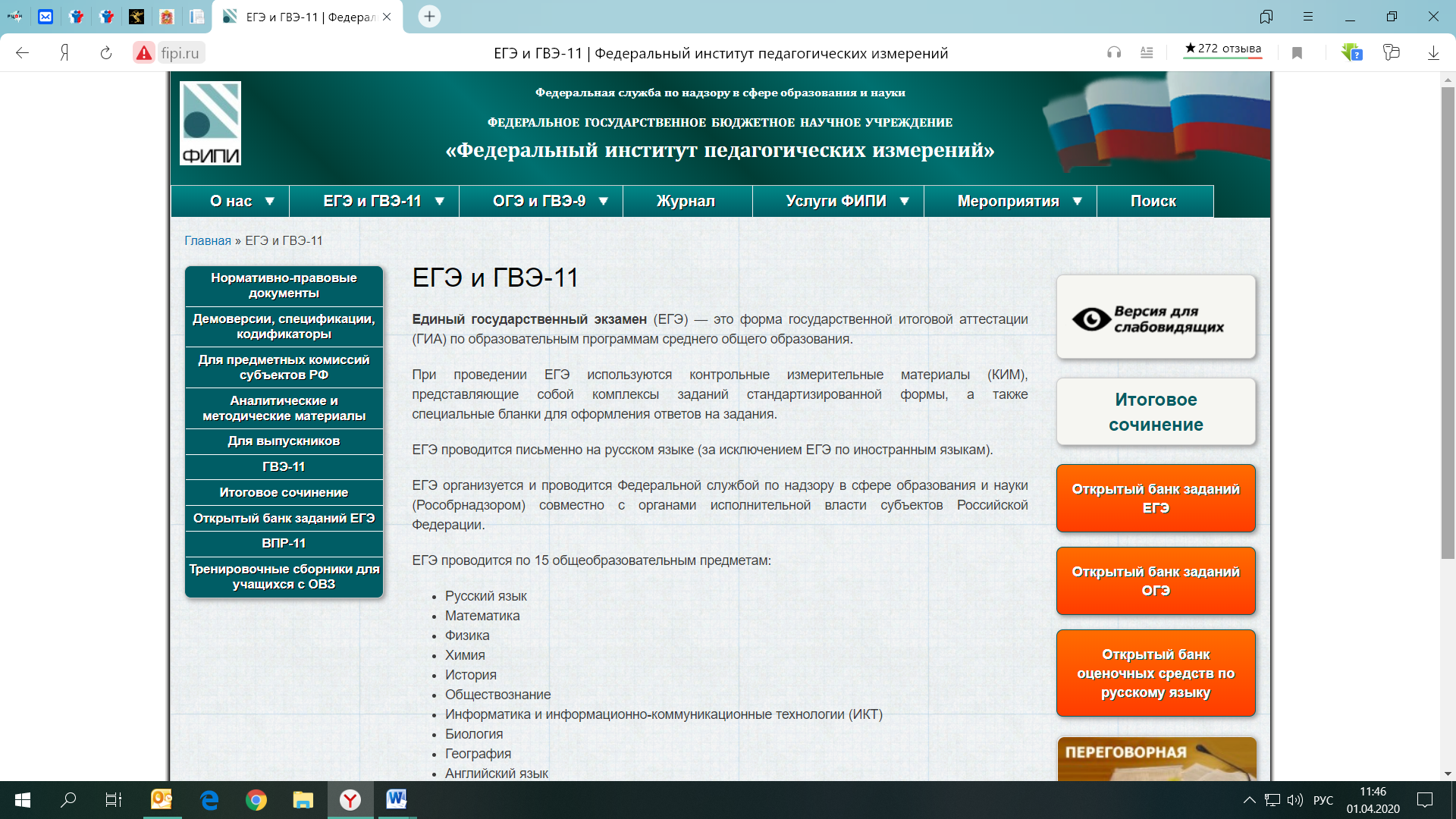 	На официальных информационных порталах ЕГЭ (http://ege.edu.ru) 
в разделе «Участникам ЕГЭ» и ГИА-9 (http://gia.edu.ru/ru)  в разделе «Участникам ГИА»  можно ознакомиться с правилами и процедурой проведения ЕГЭ и ГИА-9, демонстрационными вариантами КИМ ЕГЭ и ОГЭ 2020 года и предыдущих лет.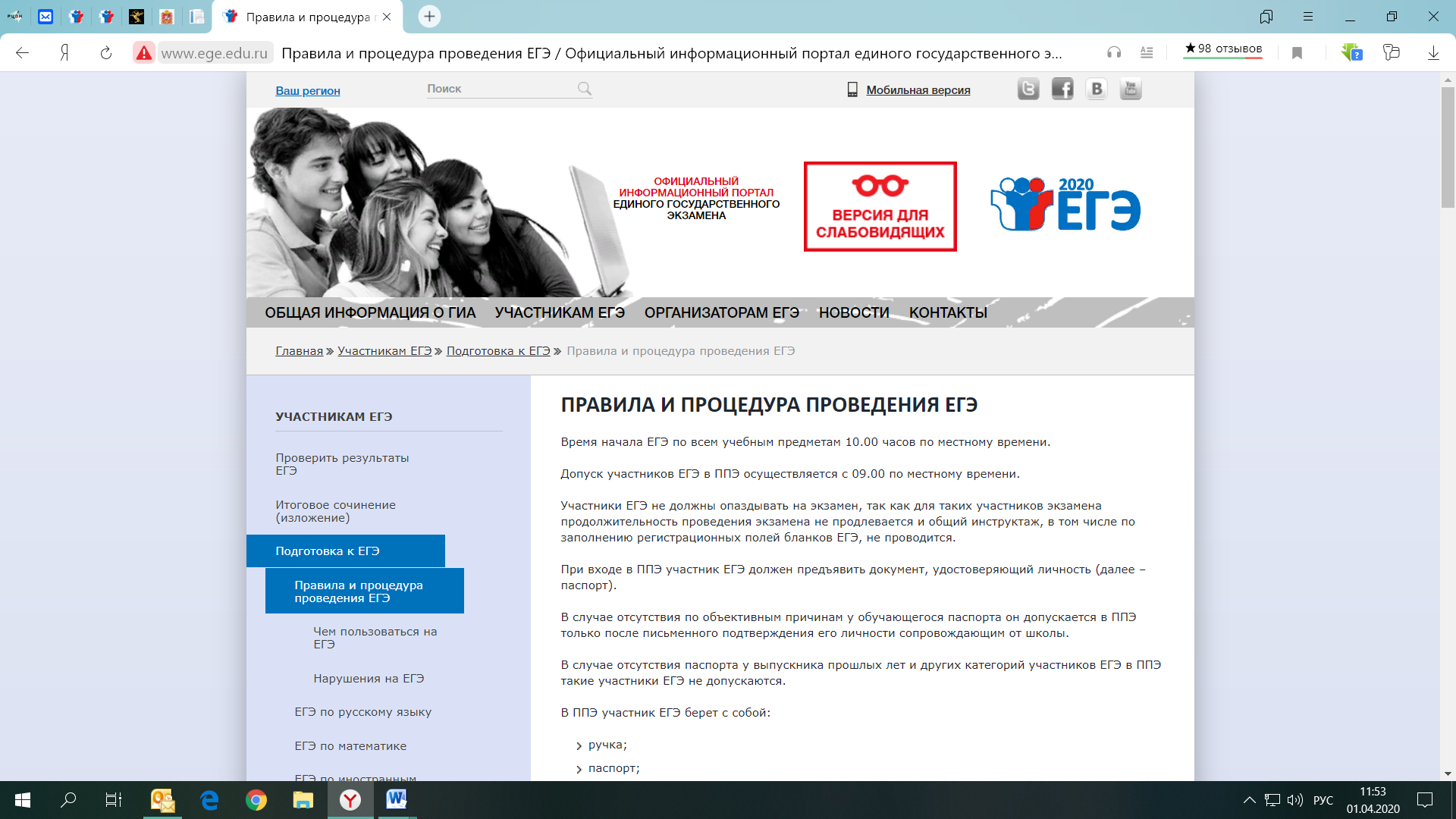 Управление по образованию 
Администрации городского округа Химки